Project Proposal Form for Camps and Halls[NOTE: This copy is provided only for convenience. All responses must be input into the form in SurveyMonkey Apply. We strongly recommend that you type your responses in a Word (or other) document, then copy/paste them into SurveyMonkey Apply.]Based on the information provided in the Scope of Work Arts Instruction for Youth in Probation Camps and Juvenile Halls, please use the questions and prompts in the following sections to describe a project that your organization would like to deliver. You may propose to deliver services virtually during the Safer at Home order (transitioning to in-person once on-site programming resumes), or only in-person when on-site programming resumes. If assigned a contract for this Scope of Work, you may have to revise this plan to fit the specific context of the site/s you are assigned. This proposal serves as a general guide to how you would approach the work.Please check your answers below for accuracy before submitting.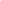 Contact Person	Email	PhoneProject Proposal As stated in the COVID-19 Contingency section of the Camps and Halls Scope of Work, all programming until further notice will take place virtually. If your organization does not have the ability to provide virtual programming, you may still submit a proposal and can indicate this selection in the space below. Your proposal will be only be considered for implementation once in-person programming resumes.Is your proposal for the delivery of services remotely through virtual instruction or only in-person instruction?___In-person only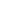 ___Both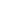 Project Outcomes (Total 15 points)What youth development outcome/s or social emotional learning outcome/s does this project hope to achieve?Project Planning and Engagement  (Three Questions for 30 points total)Please describe:How your approach is healing centered. Please refer to the Healing Centered Arts Framework [hyperlinked] for guidance if needed. (10 points)How your approach will ensure that your program is responsive to the culture(s) of the youth at the site you would be working in.  (10 points)  Your teaching artists’ approach to gaining rapport with youth and building partnerships with site staff.  (10 points)
Scope and Sequence of Activities (Six Questions for 40 points total) Please provide a detailed description of the activities and materials that will be introduced during your program.  We recognize that your organization might work within several art forms or genres. You are not required to submit a project plan for each type of art form/genre; you may select one form/genre. If your work is multidisciplinary, please be clear about which forms/genres are being engaged.Contracted Consultants will provide arts instruction for youth at each assigned location(s) as follows:Up to three days per week of instruction most often scheduled Monday through Saturday after the school day. Special events for parents and community may be scheduled for evenings or weekendsUp to three hours of instruction per dayUp to 15 youth per session; instruction is provided for all participants enrolled in the class. (NOTE: during social distancing only 6 youth attend a session at a time.)If selected for one or more of these projects, the Consultant will be contracted to deliver instruction in cycles of up to twelve weeks duration, January – August 2021.Note on Remote/Virtual InstructionSince the Safer at Home order has been in place, artists have been facilitating virtual/remote arts instruction through Microsoft Teams at probation camps and using conference calls at juvenile hall. The duration of the sessions average from 45-60 minutes. (In person instruction usually occurs in 90-minute sessions.) Some artists have provided supplies and materials that are made available to youth but must conform to rigorous guidelines enforced at each facility. 
Please describe:Outcomes, processes, and products specific to the art form you will engage (5 points)Sequence of activities that are designed to support participants as they move through a progression from less to more complex understandings and skills within the art form and its extensions, feasible for the project timeframe, broken out by week.  (15 points)Ways in which the instructor would support learning for participants whose attendance may not be as consistent as others; (5 points) Strategies that engage students as active learners and allow for creative choice; (10 points) A culminating activity that might take place on an additional day; (2 points) If you intend to deliver remote instructional services, please describe the technology and curriculum design that you have adapted for the virtual environment. If  applicable, include a list of materials or supplies that you will request be supplied to youth (3 points)OR If you are solely interested in providing in-person instruction once on-site programming resumes, provide a list of supplies/resources required for delivering the project in probation facilities, recognizing that no supplies or resources other than physical space will be provided by the site, and all materials must comply with probation regulations. (3 points) Project Evaluation (Total 15 points) Include a detailed description of how you evaluate student youth development, social emotional development, and/or art-focused outcomes, including sample questions that you might ask in an evaluation, if appropriate.Timeframe, Capacity and Proximity The following questions will assist Arts and Culture in matching sites to your design.1) Please indicate the geographic area/s where you are able to deliver instruction. [PULL DOWN LIST]2) Are you able to deliver services within the entire time frame, January – August 2021?  (If ‘no’ please describe.)3) Do you have the capacity to deliver services at more than one location during this time frame?Peer Learning Community Are there any themes or subject areas related healing-centered, arts-based youth development that you are interested in joining a peer learning community to discuss and develop?